附件1“轻风托纸鸢，风起正清明”主题活动工作群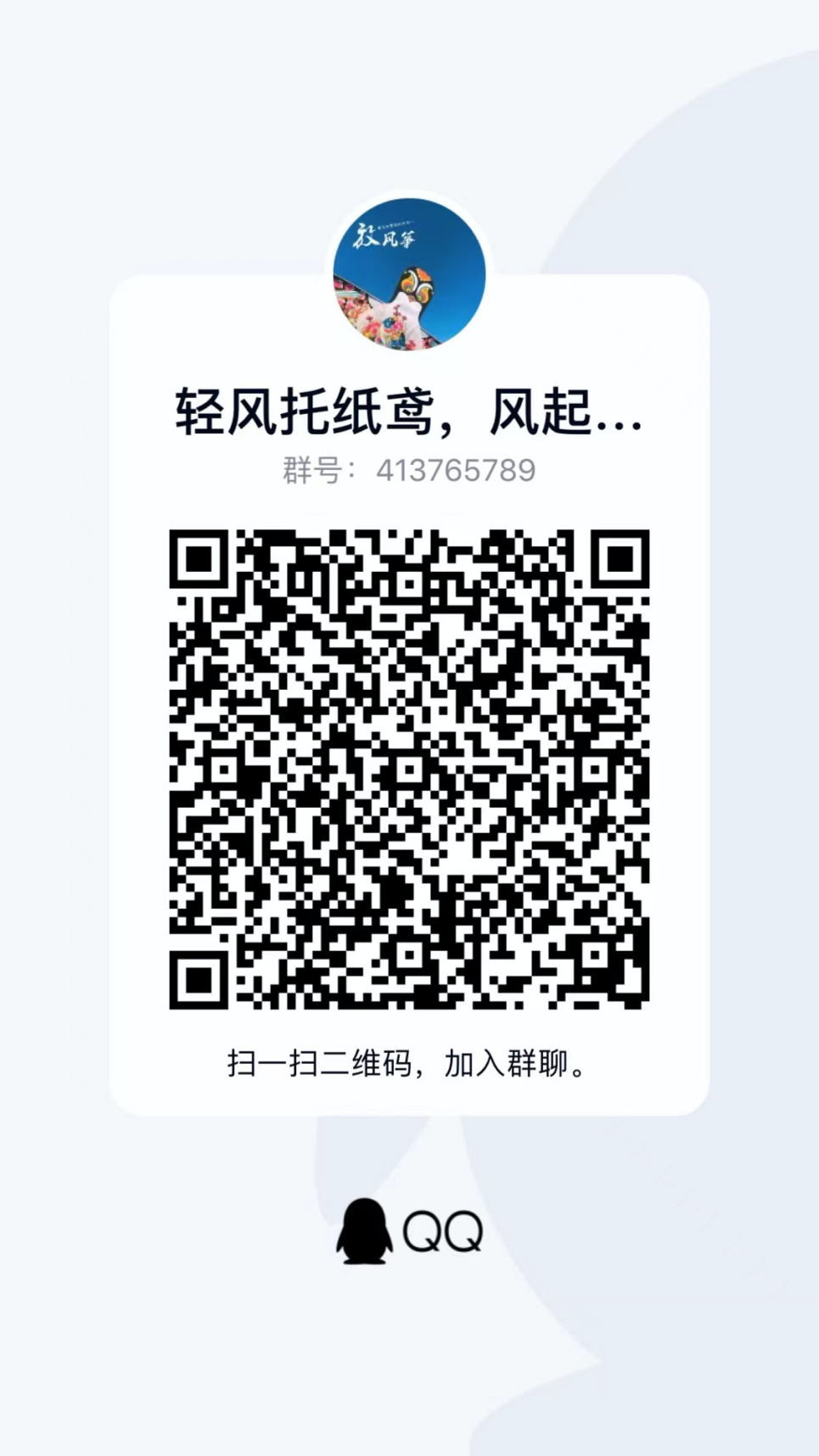 